          Holy Family Primary School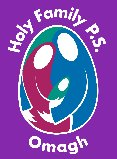                  Newsletter                        Friday, 1st March 2024Pupils of the Week Good Manners AwardThose chosen to receive recognition for the ‘Good Manners’ Award this week are: Junior Site: Tess McMackin, Holly Moore, Iana Kelly Starrs, Evie McKeogh, Sophie McTeague, Anna McElduff, Kristofers Kirilova, Alessya Watts, Connie Hamiltion, Grace McNulty & Catherine Smith. Senior Site: Rionagh McMahon, Rogan Doherty, Ryan Devlin, Aine Woods, Riley Slattery, Anneka Schouten, Marie McCoy, Jessica Moore & Filip Matuszak.Well done everyone, we are so proud of you all.  Healthy Eaters!Junior Site: Ethan McGloin, Daithi Curran, Grace Simpson, Grace McAleer, Thomas Donaghy, Brody Watson, Matthew Grugan & Eliza-Jane Darcy Senior Site: Eoin McCusker, Charlie McCoy, Bláithín Timoney, Avery Bleakley, Arsenija Trainauskas & Isibeal Johnston-DohertyCongratulations everyone – keep up the good work!!Upcoming Dates to NoteMon 4th March – Parents’ Fund-Raising Committee Meeting @ 6pm in senior site staffroom - all new members welcome!Tues 5th March – Yr.4 First Confessions at 6.00pm in Sacred Heart ChurchMon 18th March – St. Patrick’s Day holidayFri 29th March – Fri 5th April – Easter holidays. Pupils finish @ 12noon on Thurs 28th Mon 6th – Fri 10th May – Mid-term break. School closed for the weekWed 15th May – Sacrament of Confirmation at 5.00pm in Sacred Heart ChurchSat 18th May – First Holy Communion at 12noon in Sacred Heart ChurchN.I. Cross Country Success!!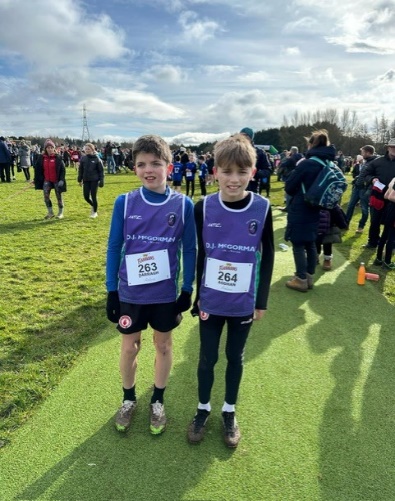 Well done to Aodhan Corrigan and Darragh McMahon who competed brilliantly at the N.I.  Cross Country Finals in Mallusk last Friday. What an honour for our school to have 2 athletes competing against the best runners in the North!!! After an amazing run Aodhan stormed around the course for an incredible 7th place finish!!!! This top 20 finish earns Aodhan a place on the N.I. Primary Cross Country squad. After a difficult start Darragh worked his way up the field to a very credible 60th place and this will be great experience for him when he gets another crack at the Mallusk course next year. Well done boys we are so proud of you both!!!Scholastic Book FairOur book fair took place during the week and was once again a great success. A big thank you to all those who supported the fair and especially to you, our parents/guardians, for your continued support - it is greatly appreciated. We would like to make special mention of Emma Reid, Mrs. Sue Robinson and Mrs. Louise McArdle who were on hand each day throughout the event. Due to the success of the book fair each classroom will receive books to add to their class and whole school libraries. Many thanks and well done to everyone involved.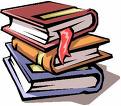 World Book Day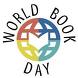 World Book Day will take place on Thursday, 7th March and all children from Reception to Yr.7 will be taking part! Our younger pupils on the junior site are having a ‘P.J. day’ and are asked to come to school in their pyjamas and bring along a book to swap. The senior site pupils are asked to come to school dressed up as a character from their favourite book and also bring along a book to swap!! We’ve no doubt there will be a few colourful and inventive characters roaming the corridors next Thursday and hopefully, as well as promoting the children’s love of books, it will be a fun day for everyone.Reminder: E.A. Contributory Charge for Instrumental Tuition – Yr’s 5/6/7The cost for E.A tuition for this academic year is £141.00 per pupil. This has been set up for payment on our school money app as 3 separate payments of £47.00. The second payment was due yesterday (February 29th) and we ask that this is paid asap. The final payment should be paid by 29th March. Please contact the school office if you experience any problems with the app or if you need any further information.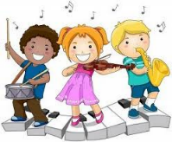 Thought of the week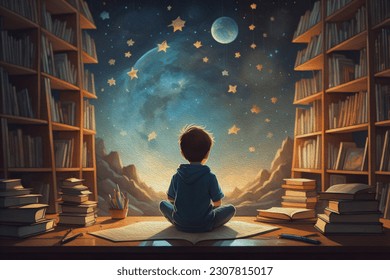                   A book is a dream             that you hold in your hands!!ClassNameReasonYr.1 NCNoah DohertyFor his excellent construction buildingYr.1 MPEthan McGloinFor creating an amazing castle with junk Art!Yr.2 EMIsla CampbellFor her lovely expression during reading time.Yr.2 FMG/NCGrace McAleerFor putting 100% effort into all her workYr.3 SMAda MuntonFor performing her ‘Street Sound’ poem to the class & for being a steady and conscientious workerYr.3 MCHannah NugentFor her fantastic tongue twisters – super use of alliteration and adjectives!!Yr.4 CMMDarragh McGloinFor his quick recall of all the multiplication & division factsYr.4 BHMolly McTeagueFor her beautiful fluent readingYr.5 DMCMatthew QuinnFor great work in his jotter every morningYr.5 DMSConan LoughranFor always giving 100% effortYr.6 SMGSophie MullanFor being such a fantastic girl & catching up on all her work – well done!!Yr.6 ZMDKeavy KincaidFor having such a positive attitudeYr.7 CKArmin CsobothFor excellent reading and for being very focusedYr.7 KMK/ACNathan Kearney For good class discussions & diary entry on ‘Under the Hawthorn Tree’.